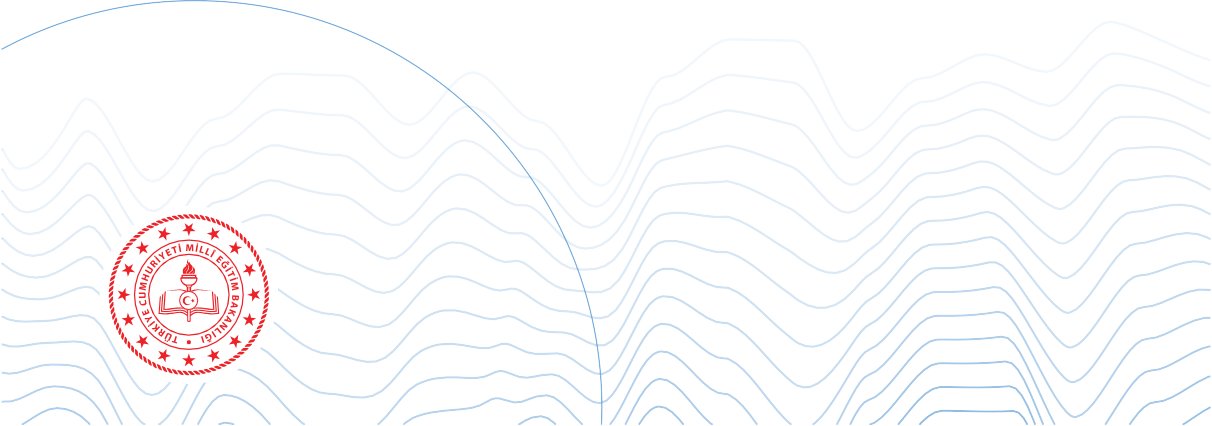 YÖNETİCİ VE ÖĞRETMENBİLGİLENDİRME REHBERİ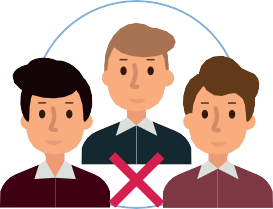 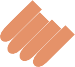 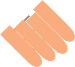 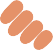 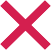 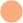 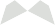 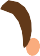 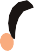 EĞİTİM ORTAMLARINDA UYULMASI GEREKEN KURALLARYÖNETİCİ  VE   ÖĞRETMEN BİLGİLENDİRME REHBERİ   5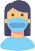 Öğretmenler ders giriş ve çıkışlarında hijyeni sağlayacak ge- rekli tedbirleri (el yıkama vb.) almalıdır.Dersler sırasında öğretmen ile öğrenciler arasında sağlık otori- telerince belirtilen sosyal mesafeye uygun şekilde oturma dü- zeni oluşturulur. Ayrıca açık havada yapılacak eğitim-öğretim faaliyetlerinde de fiziksel mesafe ve hijyen kurallarına uygun tedbirler alınır.Eğitim ortamlarında havalandırma/iklimlendirme sistemi varsa bu sistemin sadece dışarıdan temiz hava verecek şekil- de ayarlanması aksi hâllerde doğal havalandırma yapılması sağlanır.Salgın dönemlerinde (COVID-19 vb.) bulaşıcılığı engellemek için sağlık otoritelerince belirtilen kişisel koruyucu donanım (KKD) kullanılması sağlanır.Eğitim ortamlarında yüz yüze gelmeyecek şekilde çapraz oturma düzeni sağlanır.Temaslı takibi için eğitim ortamlarında, öğrencinin zorunlu hâller dışında aynı yerde oturması sağlanır.Birkaç sınıfın bir araya gelmesi ile ortak yapılan derslerde oturma düzeninin sağlık otoritelerince belirtilen sosyal mesa- feye uygun olması sağlanır.Damlacık oluşturması nedeniyle sınıf içinde yüksek sesle ak- tivite yapılmaz.Kitap, kalem, oyuncak, vb. eğitim materyallerinin kişiye özel olması ve öğrenciler arası materyal alışverişi yapılmaması sağlanır.Öğrencilerin gün boyu aynı eğitim ortamlarında ders görme- si, eğitim ortamı değişikliği yapılmaması sağlanır. Değişiklik zorunlu ise eğitim ortamlarının her kullanım sonrası havalan- dırılıp temizlik ve dezenfeksiyonunun yapılması sağlanır.YÖNETİCİ  VE   ÖĞRETMEN BİLGİLENDİRME REHBERİ   7	Günlük grup etkinliklerinde, öğrencinin hep aynı grup ile et- kinlik yapması sağlanır.	Sanat, müzik, beden eğitimi gibi derslerde grupların birbiri- ne karışmasının önlenmesi sağlanır.	Gerektiğinde özel eğitim ihtiyacı olan bireylerin engel durum ve özelliklerine uygun düzenlemeler yapılır.	Salgın hastalık belirtisi gösteren öğrencilerin öncelikle belir- lenen boş bir odada/alanda izole edilmesi ve ivedilikle okul idaresince görevlendirilen idareciye haber verilmesi sağlanır.Eğitim ortamlarında, salgın hastalık riski nedeni ile beslenme faaliyetleri yapılmamalıdır.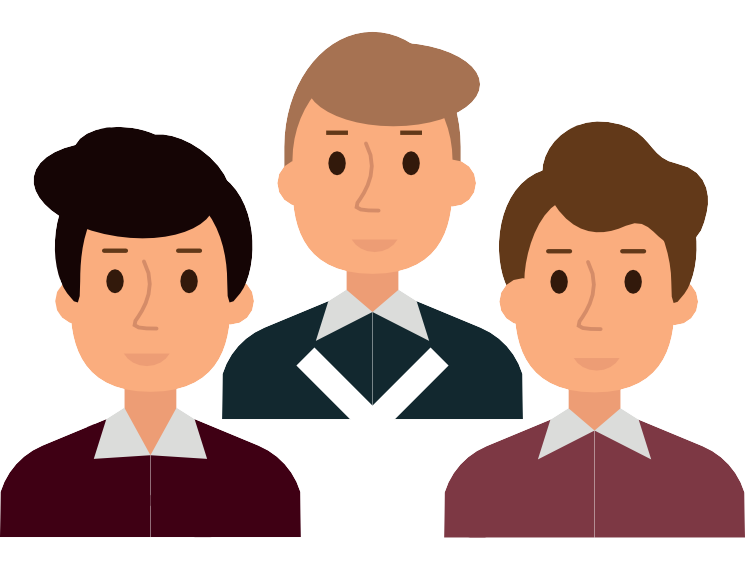 A. ÖĞRETMENLER ODASIYÖNETİCİ  VE   ÖĞRETMEN BİLGİLENDİRME REHBERİ   11Öğretmenler odasında sosyal mesafe kurallarına uygun dav- ranır.Öğretmenler kişisel eşyalarını özel dolaplarına koyar, açıkta bırakmaz.Bilgisayar klavyesi, fare, telefon, dolap, kalem, silgi vb. malze- me ve ekipmanın ortak kullanılmamasına dikkat edilir. Ancak ortak kullanımı zorunlu olan malzemeler temizliği ve dezen- feksiyonu yapıldıktan sonra kullanılmalıdır.Öğretmenler odasına misafir ve ziyaretçi kabul edilmemeli- dir.Öğretmenler odasında el antiseptiği ve genel hijyen kuralları- nı sağlayan koruyucu malzemeler bulundurulur.Öğretmenler odasında tek kullanımlık bardak, pet şişe su kul- lanılmalıdır. Çay/kahve makinası kullanılmamalıdır.Öğretmenler odasında salgın hastalık riski nedeni ile beslen- me faaliyetleri yapılmamalıdır.Öğretmenler odasının havalandırma/iklimlendirme sistemi varsa bu sistemin sadece dışarıdan temiz hava verecek şekil- de ayarlanması aksi hâllerde doğal havalandırma yapılması sağlanır.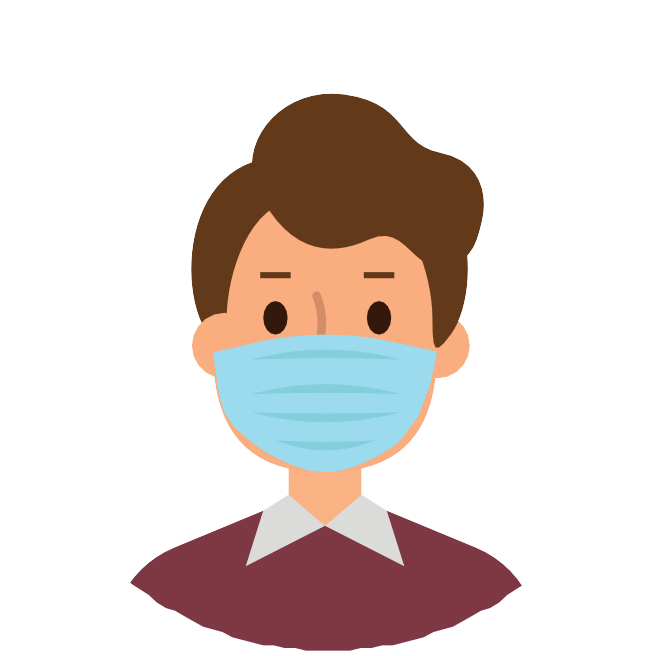 B. NÖBETÇİÖĞRETMENGÖREVLERİYÖNETİCİ  VE   ÖĞRETMEN BİLGİLENDİRME REHBERİ   15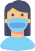 Okul İçerisinde Alınması Gereken ÖnlemlerVelilerin zorunlu hâller dışında okul bahçesine alınmamasını sağlar.Velilerin çocuklarını bırakırken ve alırken fiziksel mesafeye uymaları amacı ile okul girişine konulan belirleyici işaretlerin uygunluğunu kontrol eder.Öğrencilerin okula ve sınıflara fiziksel mesafe kurallarına uy- gun olarak girmelerini sağlar.Ders araları ve okul çıkışlarında öğrencilerin fiziksel mesafe kurallarına uymalarını sağlar. Kapı, koridor ve diğer alanlarda yığılmaları önler. Sınıf, çalışma salonları, yemekhane, kantin gibi toplu kullanım alanlarında kişilerin sosyal mesafeye uy- malarını sağlar.Okula girişte salgın hastalık belirtisi gösteren öğrencileri ve personeli öncelikle belirlenen boş bir odada izole eder ve ive- dilikle ilgili idareciye haber verir.Nöbet alanının planlanan çerçevede periyodik olarak dezen- fekte edilip edilmediğinin kontrolünü sağlar.Öğrencilerin, okul bahçesinde fiziksel mesafeye uygun şekil- de yerleştirilen yer işaretlerine uyup uymadığını denetler.Eğitim ortamlarında havalandırma/iklimlendirme sistemi varsa bu sistemin sadece dışarıdan temiz hava verecek şekil- de ayarlanması aksi hâllerde doğal havalandırma yapılmasını sağlar.Lavaboların yakınında hijyen uygulamalarını açıklayan afiş, levha vb. bulunup bulunmadığı kontrol eder.Tuvaletlerde eksik temizlik malzemesi olup olmadığını kont- rol eder.Asansör bulunan okullarda asansörlerin kullanımının sınırlan- dırılması, asansör kapasitesinin üçte biri sayıda kişinin binme- sine izin verilmesi ve bu sayının asansör girişinde belirtilmesi sağlanır.YÖNETİCİ  VE   ÖĞRETMEN BİLGİLENDİRME REHBERİ   17Okullarda Yeme İçme Düzenine İlişkin ÖnlemlerYemek öncesinde ve sonrasında ellerin su ve sabun ile en az 20 saniye boyunca yıkanması ve tek kullanımlık havlu ile ku- rulanması gibi kişisel hijyen kurallarının uygulanmasını sağ- lar.Yemekhane girişlerinde el antiseptiği bulunup bulunmadığı- nın kontrolünü yapar.Temaslı takibinin kolay yapılabilmesi için aynı kişilerin aynı masada yemek yemelerini sağlar. Öğrencilerin aynı masada oturmaları hâlinde sosyal mesafeye uyulmasını sağlar.Yemekhane görevlilerinin kişisel hijyen kurallarına uymalarını ve KKD kullanmalarını sağlar.Öğrencilerin yemek alım noktasında belirlenen işaretler ara- cılığıyla mesafe kuralına uymalarını sağlar.İçeride kalabalık oluşmasını engellemek için alınan tedbirle- re uyulmasını sağlar.Okul Servislerinde Alınması Gereken TedbirlerAraçlarda el antiseptiğinin olup olmadığını kontrol eder.Araç içerisinde oturma planına uyulup uyulmadığını kontrol eder.Servise binen öğrencilerin servise alınma sıralarına göre cam kenarlarından başlanarak, arkadan öne doğru, her gün aynı koltuklara oturup oturmadığını gözlemler.Servislere inip binerken öğrencilerin gerekli mesafeye uyup uymadığını kontrol eder.YÖNETİCİ  VE   ÖĞRETMEN BİLGİLENDİRME REHBERİ   19Şoför ve rehberin KKD kullanıp kullanmadığını kontrol eder.Araçların hijyen kurallarına uygun olarak temizlenip temiz- lenmediğini kontrol eder.Özel gereksinimi olan öğrenciler için ek tedbirler alınıp alın- madığını kontrol eder.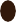 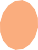 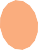 C. PANSİYONLARDA DİKKAT EDİLECEK HUSUSLARYÖNETİCİ  VE   ÖĞRETMEN BİLGİLENDİRME REHBERİ   23Yemekhane, Kantin, Kafeterya ve Çay OcağıYemekhane girişinde öğrencilerin el hijyeni önlemlerini al- masını sağlar.Sosyal mesafe ile ilgili işaretlemeleri kontrol eder.Yemekhanenin oturma düzenini ve yemek dağıtım sürecini sosyal mesafeye göre düzenler.Servis görevlilerinin KKD kullanmalarını sağlar.Mutfak personelinin getirilecek ek tedbirlere uymasını sağ- lar.Bardak, tabak vb. malzemelerin tek kullanımlık olup olmadı-ğını kontrol eder.Mutfak ve servis alanlarına görevliler haricî kişilerin girmesini engeller.Yemekhanede el antiseptiği olup olmadığını kontrol eder.Yemekhanede havalandırma/iklimlendirme sistemi varsa bu sistemin sadece dışarıdan temiz hava verecek şekilde ayar- lanması aksi hâllerde doğal havalandırma yapılmasını sağlar.YatakhaneÇarşaf, yastık kılıfı, nevresim ve battaniyelerin her hafta te- mizliğini kontrol eder.Oda zeminlerinde kilim, halı, örtü vb. toz tutucu malzemele- rin olup olmadığını kontrol eder.Öğrenci odalarının öğrenciler okula gittikten sonra her gün temizlik görevlileri tarafından en az iki saat boyunca havalan- dırılmasını sağlar.Öğrencilerin kişisel malzeme ve kıyafetlerini dolaplarında ka- palı tutmalarını ve paylaşmamalarını sağlar.Odalarda salgın hastalık riski nedeni ile beslenme faaliyetleri yapılmamasını sağlar.YÖNETİCİ  VE   ÖĞRETMEN BİLGİLENDİRME REHBERİ   25Etüt/Çalışma Salonu – KütüphaneFiziksel mesafe kurallarına göre oturma düzenini sağlar.Etüt/çalışma salonu ve kütüphanede öğrencilerin KKD kul- lanmasını sağlar.Kişisel malzeme ve araç gereç alışverişi yapılamamasını sağ- lar.Havalandırma/iklimlendirme sistemi varsa bu sistemin sa- dece dışarıdan temiz hava verecek şekilde ayarlanması aksi hâllerde doğal havalandırma yapılmasını sağlar.Etüt/çalışma salonu ve kütüphanede salgın hastalık riski ne- deni ile beslenme faaliyetleri yapılmamasını sağlar.Mescit/İbadethaneGirişte el antiseptiği bulunup bulunmadığını kontrol eder.Mescit/ibadethanede sosyal mesafe işaretlemesinin kontro- lünü yapar.Eşya ve malzemelerin ortak kullanımını engeller.Mescit/ibadethanenin havalandırma/iklimlendirme sistemi varsa bu sistemin sadece dışarıdan temiz hava verecek şekil- de ayarlanması aksi hâllerde doğal havalandırma yapılmasını sağlar.YÖNETİCİ  VE   ÖĞRETMEN BİLGİLENDİRME REHBERİ   27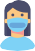 Genel HususlarPansiyonda havalandırma/iklimlendirme sistemi varsa bu sis- temin sadece dışarıdan temiz hava verecek şekilde ayarlan- ması aksi hâllerde doğal havalandırma yapılmasını sağlar.Kullanılmış KKD’lerin atılması için her koridorda ve uygun alanlarda atık kumbaralarının olup olamadığını kontrol eder.WC, banyo ve lavabolardaki zemin, kapı kolları, musluklar vb. alanların uygun temizlik malzemesi ile sık sık temizlenmesi  ve dezenfekte edilmesini sağlar. Yapılan temizlik ve dezen- fekte işlemlerinin günlük ve saatlik çizelge ile kayıt altına alı- nıp alınmadığını kontrol eder.Temizlik görevlilerinin her temizlik esnasında KKD kullanma- sını ve temizlik sonrası KKD’lerin uygun biçimde imha edil- mesini sağlar.Pansiyonda ihtiyaç hâlinde öğrencilerin kullanımı için KKD bulundurulmasını sağlar.Rahatsızlanan bir öğrenci için mutlaka sağlık birimleri ile ir- tibata geçilir. Salgın hastalık belirtisi gösteren öğrenciler ön- celikle belirlenen boş bir odada/alanda izole edilir. Gerekli birimlere ve ailesine ivedilikle haber verilir.D. REHBERLİK,BİLGİLENDİRMEVE PSİKOSOSYAL DESTEK HİZMETLERİYÖNETİCİ  VE   ÖĞRETMEN BİLGİLENDİRME REHBERİ   31MEB tarafından belirtilen takvim doğrultusunda oluşturulan psikososyal destek hizmetleri psikososyal destek programına uygun eğitim çalışmalarına katılır. Ayrıca öğrenci ve velilerin bu programda belirtilen takvim doğrultusunda eğitim çalış- malarına katılımının sağlanması konusunda bilgilendirir.Okul rehberlik öğretmeni/psikolojik danışman psikososyal destek programının uygulanması sırasında okulda tespit edil- miş zorlu yaşam olayından ileri düzeyde etkilenmiş öğrenci- leri kurum ya da kuruluşlara yönlendirir.Psikososyal destek eğitim uygulamaları sırasında yapılan pay- laşımlarla ilgili gizlilik ilkelerini dikkate alır.MEB ve okul yönetiminin belirlediği güncel talimatlar doğ- rultusunda öğrenci ve velilere salgın ile ilgili düzenli olarak bilgilendirme yapar.Veli ve öğrenci toplantılarının gerektiğinde çevrim içi yolla gerçekleştirilmesini sağlar.YÖNETİCİ  VE   ÖĞRETMEN BİLGİLENDİRME REHBERİ   33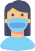 MEB ve okul yönetiminin düzenleyeceği hijyen eğitimi vb. eğitimlere katılır.MEB psikososyal destek kapsamında COVID-19 salgını süre- since psikolojik direnci artırmak amacıyla okul öncesi ve ilko- kul öğrencileri seviyesinde “Elif ve Alp” karakterlerini içeren Psikoeğitsel Etkinlikler Kitapçıkları serilerinin veliler tarafın- dan takip edilmesini sağlar.Salgın hastalık dönemlerinde psikolojik direncimizi korumakiçin MEB tarafından yayınlanan psikososyal bilgilendirme rehberlerinden faydalanılmasını sağlar.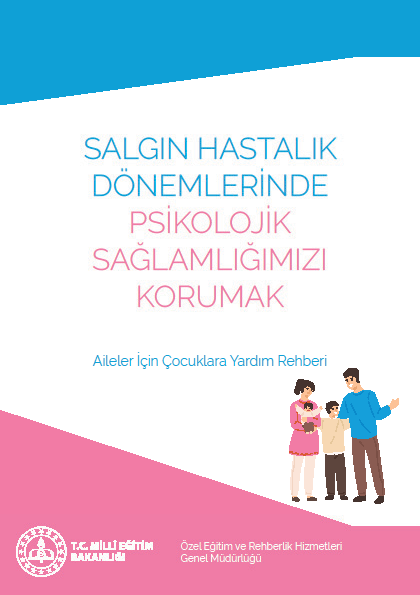 KAYNAKLARhttps://orgm.meb.gov.tr/meb_iys_dosyalar/2020_05/02012900_co- cuk_kitabi2.pdfhttps://orgm.meb.gov.tr/meb_iys_dosyalar/2020_05/23185903_elif_ ile_alp_2.pdfhttps://orgm.meb.gov.tr/meb_iys_dosyalar/2020_06/26120023_elif_ ile_alp_-_kitap3.pdfhttps://orgm.meb.gov.tr/meb_iys_dosyalar/2020_03/21161548_brosur_ cocuk_son.pdfhttps://orgm.meb.gov.tr/meb_iys_dosyalar/2020_03/21161617_brosur_ yetiskin_son.pdfhttps://orgm.meb.gov.tr/meb_iys_dosyalar/2020_04/10142411_Genc- ler_Icin_Bilgilendirme_Rehberi.pdf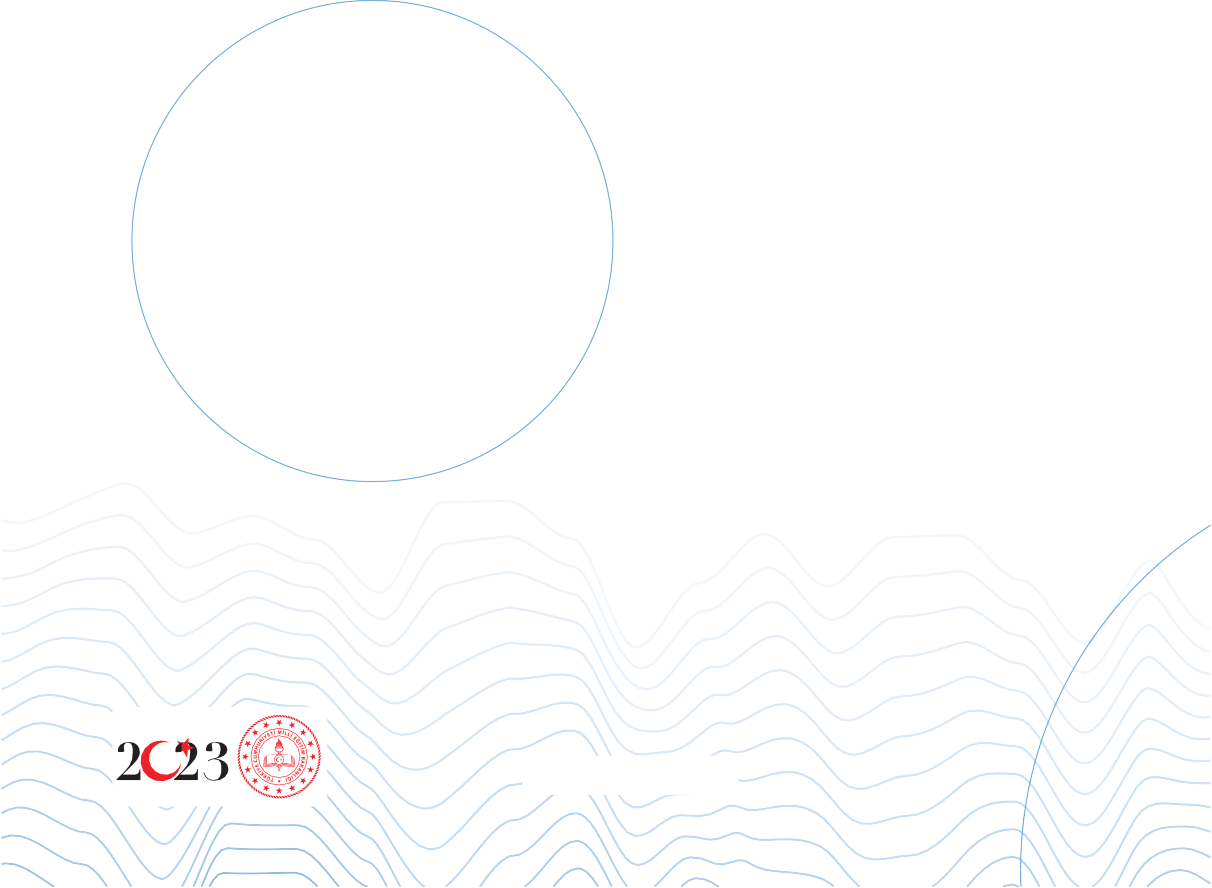 Para ile satılamaz.